ANTIGUO TESTAMENTO 1GENESISEXAMEN DEL MAPAIMPORTANTE – NO SE OLVIDE PONER SU NOMBRE EN EL EXAMEN Y TAMBIEN EN EL NOMBRE DEL ARCHIVO.NO SIGA CON ESTA HOJA HASTA QUE ESTE LISTO PARA HACER EL EXAMEN.UNA VEZ QUE COMIENCE EL EXAMEN, LO TIENE QUE COMPLETAR.NECESITA CERRAR TODOS LOS PROGRAMAS Y DOCUMENTOS ABIERTOS CUANDO HACE EL EXAMEN – NO SE PUEDE CONSULTAR A NINGUNA FUENTE NI OTRA PERSONA DURANTE EL EXAMEN.CUANDO TERMINE, ARCHIVE EL DOCUMENTO EN SU COMPUTADORA Y AGREGE SU NOMBRE AL NOMBRE DEL DOCUMENTO (Genesis_IBIT – 2 – Examen 1 – Mapa – EXAMEN - SU NOMBRE). DE ESTA MANERA PUEDO VER DE QUIEN ES EL DOCUMENTTO SIN TENER QUE ABRIRLO.MANDE EL DOCUMENTO A JIMHOLWAY@GMAIL.COM ANTES DEL COMIENZO DE LA CLASE 2.GRACIAS!NOMBRE DEL ESTUDIANTE:_______________________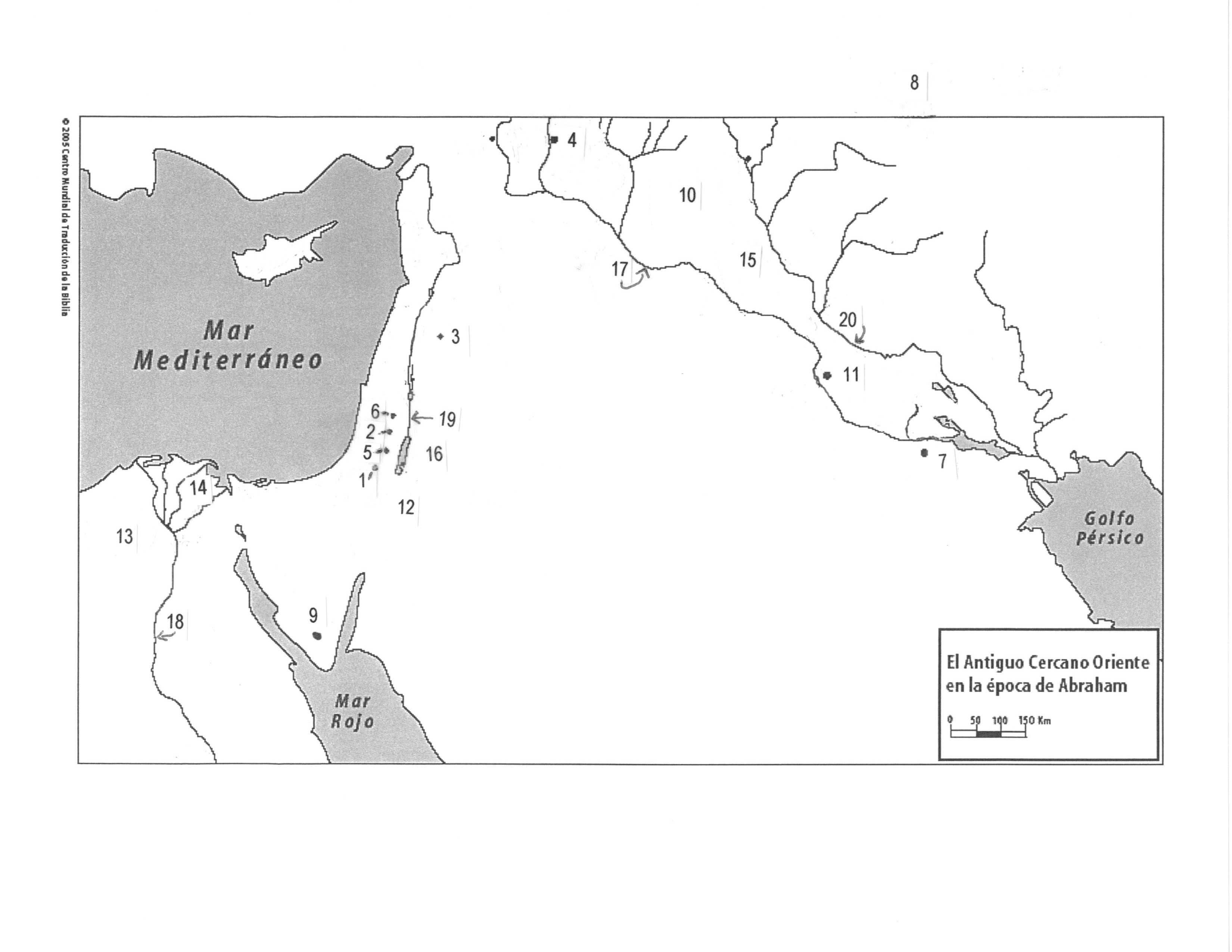 Asiria ___						Babilonia ___					Berseba ___ 						Betel ___						Damasco ___Edom ___						Egipto ___						Gosén ___							Harán ___						Hebrón ___Mesopotamia ___				Moab ___						Montañas de Ararat ___				Monte Sinaí	 ___				Río Éufrates ___Río Jordán ___					Río Nilo ___					Río Tigris ___						Siquem/Siquén ___				Ur de Caldea ___